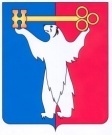 АДМИНИСТРАЦИЯ ГОРОДА НОРИЛЬСКАКРАСНОЯРСКОГО КРАЯПОСТАНОВЛЕНИЕ17.07.2024			                  г. Норильск			                      № 341О внесении изменений в постановление Администрации города Норильска 
от 14.06.2017 № 245В целях урегулирования вопросов, касающихся оплаты труда работников муниципального автономного учреждения «Информационный центр «Норильские новости», ПОСТАНОВЛЯЮ: Внести в Примерное положение об оплате труда работников муниципального автономного учреждения «Информационный центр «Норильские новости», утвержденное постановлением Администрации города Норильска 
от 14.06.2017 № 245 (далее - Примерное положение) следующие изменения:Таблицу пункта 2.3.4 Примерного положения изложить в следующей редакции:	« ». Таблицу приложения № 1 к Примерному положению дополнить строкой следующего содержания:	«».Графу «Должности» приложения № 2 к Примерному положению после слов «Главный специалист по кадрам, Ведущий бухгалтер, Инженер технолог» дополнить словами «Художник компьютерной графики». Таблицу приложения № 3 к Примерному положению дополнить строкой следующего содержания:«».1.5. Графу «Должности» приложения № 4 к Примерному положению после слов «Веб-программист редакции телеканала Норильск ТВ» дополнить словами «Художник компьютерной графики». Опубликовать настоящее постановление в газете «Заполярная правда» и разместить его на официальном сайте муниципального образования город Норильск.Настоящие постановление вступает в силу с даты его подписания и распространяет свое действие на правоотношения, возникшие с 01.06.2024.
Глава города Норильска		                                                                   Д.В. КарасевКвалификационные уровниМинимальный размер оклада (должностного оклада), руб.Устанавливается оклад (должностной оклад) с учетом повышения, руб.ПКГ «Должности работников телевидения (радиовещания) второго уровня»ПКГ «Должности работников телевидения (радиовещания) второго уровня»ПКГ «Должности работников телевидения (радиовещания) второго уровня»3 квалификационный уровень1170911709ПКГ «Должности работников телевидения (радиовещания) третьего уровня»ПКГ «Должности работников телевидения (радиовещания) третьего уровня»ПКГ «Должности работников телевидения (радиовещания) третьего уровня»2 квалификационный уровень15125151253 квалификационный уровень15612156125 квалификационный уровень1797317973ПКГ «Должности работников телевидения (радиовещания) четвертого уровня»ПКГ «Должности работников телевидения (радиовещания) четвертого уровня»ПКГ «Должности работников телевидения (радиовещания) четвертого уровня»2 квалификационный уровень17566175663 квалификационный уровень1951719517Художник компьютерной графикиРазработка графических материалов (статических и динамических), анимации для интеграции в медиаконтент УчрежденияВыполнение показателей по подготовке графических материалов, интегрированных в медиаконтент Учреждения20 и более новых графических материалов70Художник компьютерной графикиРазработка графических материалов (статических и динамических), анимации для интеграции в медиаконтент УчрежденияВыполнение показателей по подготовке графических материалов, интегрированных в медиаконтент Учреждения10-19 новых графических материалов30Художник компьютерной графикиРазработка графических материалов (статических и динамических), анимации для интеграции в медиаконтент УчрежденияВыполнение показателей по подготовке графических материалов, интегрированных в медиаконтент УчрежденияМенее 10 новых графических материалов0Художник компьютерной графикиОбеспечение стабильной хозяйственной деятельности учрежденияСлучаи нарушения должностной инструкцииОтсутствие50Художник компьютерной графикиКачественное выполнение должностных обязанностей в соответствии с должностной инструкциейОбоснованные зафиксированные замечания непосредственного руководителяОтсутствие50Художник компьютерной графикиКачественное выполнение должностных обязанностей в соответствии с должностной инструкциейОбоснованные зафиксированные замечания непосредственного руководителяНаличие 1 замечания25Художник компьютерной графикиКачественное выполнение должностных обязанностей в соответствии с должностной инструкциейОбоснованные зафиксированные замечания непосредственного руководителяНаличие более 1 замечания0Художник компьютерной графикиКачественное выполнение должностных обязанностей в соответствии с должностной инструкциейКачественные характеристики произведенных графических материалов (уникальность, соответствие теме медиаконтента, удобное для восприятия оформление видеоматериалов)Наличие45